Louisville South KOA 2019Science Fun Finder!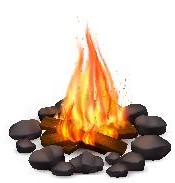 Friday 8/97pm: S’mores Roast @ Community Fire-Pit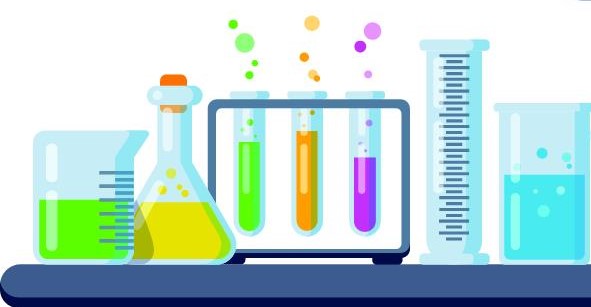 Saturday 8/1010am: Science Experiments!12pm: Games @ the Activity Park!2pm: Tie Dye – shirts sold in the store ($10) or $5 if you bring your own 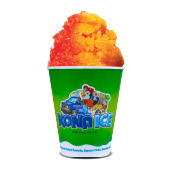 3:30pm: Raffle Drawing Announced!	4pm -ish: KONA ICE Truck! Yummy!9:30pm: Movie under the stars – Tomorrowland   Rated PG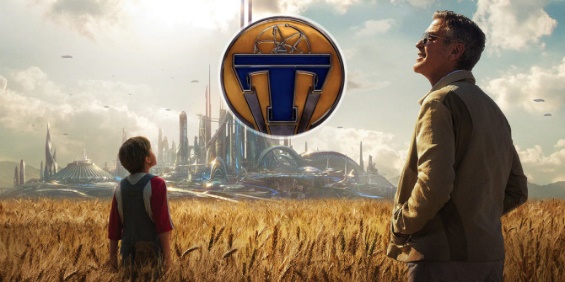 Sunday 8/11Check out @ 11am:  TRAVEL SAFELY! Thank You for Camping with us!Rate us a 5 & 10 stars on your survey and be entered to win a free night!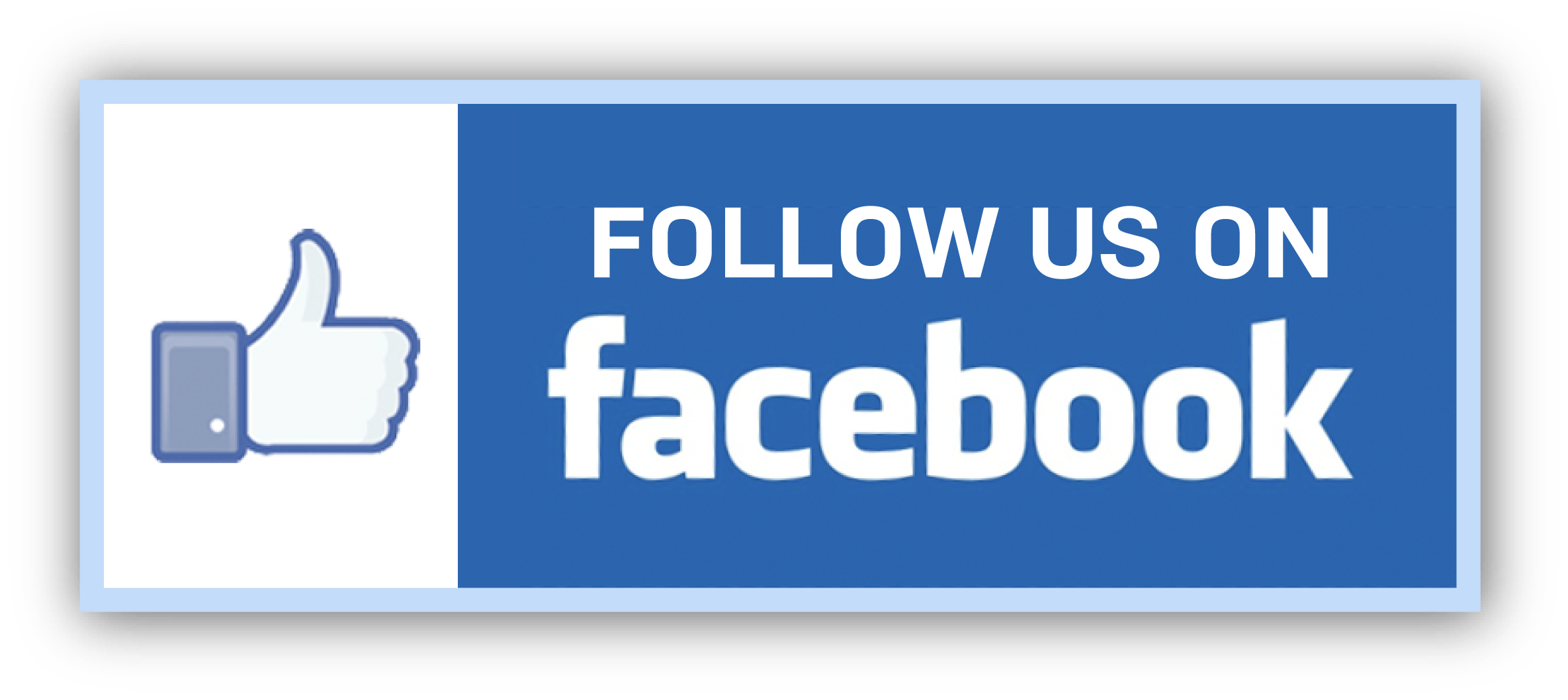 Upcoming EventsValue Kard Appreciation Weekend:  9/13-14 Halloween Weekends: 10/18-19 & 25-26